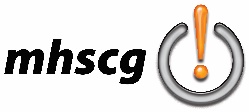 > restaurant logo brainstormName: Type hereRestaurant Name: Type hereCuisine: Type hereTarget audience: Type brief description of stereotypical customer including age and gender if applicable.Keywords: Type words that relate to all aspects of the restaurant (products, services, customers). Organize them by category. Be sure to include a category for intangible words (For example:  Toys R Us would have intangible words such as kid, fun, young, playful, etc.)Feel/MoodType hereType hereType hereMotif (pertaining to name, food origin, etc.)Type hereType hereType hereMain Food Items/IngredientsType hereType hereType hereType hereType hereImportant EquipmentType hereType hereType hereType hereType here